    Storyville Jazz Club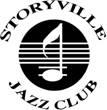 Referat årsmøte 12. mars 2015Tilstede fra det sittende styret: Finn Frode Fegth, Steinar Grip, Dag Magne Berge, Cecilie Nogva, Olav Harnes. I tillegg: Øyvind Åsgård, Else Jørgensen, Oscar Toft, Sigrun Ebbesvik Herskedal, Synnøve Berg MeisingsetSak 1: KonstitueringInnkalling og dagsorden godkjent.Valg av møteleder og referent. Eli Karin Walle møtleder. Olav Harnes referent.Sak 2: Årsmelding.Årsmelding 2014 ble opplest og godkjent av årsmøtet.Sak 3: Regnskap og budsjettÅrsregnskapet 2014 gjennomgått av kasserer Dag Magne Berge og godkjent av årsmøtet.Budsjett gjennomgått og godkjent.Kommentarer. Det er ikke avsatt penger til øvingslokale slik det er foreslått i årsmeldinga. Dette fordi det ikke nå er visst om dette kan la seg gjennomføre.Sak 4: ValgValgkomite: Line Bjørnerem, Knut Morten Kårevik og Øyvind Åsgård. Else Jørgensen har vært vara.Øyvind Åsgård presenterer innstillingen.Valgkomiteens innstilling - Årsmøte 2015Styreleder: Steinar Grip (velges for 1 år)
 
Styremedlemmer:
Dag Magne Berge (ikke på valg)
Eli Landrø (ikke på valg)
Finn Frode Fegth (gjenvalg 2015 -2017)
Line Bjørnerem (gjenvalg 2015 -2017)
Olav Harnes (velges for 2 år 2015 -2017)
Knut Morten Kårevik (velges for 2 år 2015 -2017)

Varamedlemmer:
Eli Karin Walle (velges for 2 år 2015-2017)
Anja Inderhaug (velges for 2 år 2015- 2017)Synnøve Berg Meisingset (velges for 2 år 2015 -2017)

Revisor:
Evy Strømme 
vara:Torstein Fuglseth
 
Valgkommite:
Eli Karin Walle (leder)
Øyvind Aasgård
Trond Aunan
Else Jørgensen (vara)
 
Styret konstituerer seg selv.På vegne av valgkommiteenLine Bjørnerem (leder)Øyvind AasgårdKnut Morten KårevikElse Jørgensen (vara)Styreleder: Steinar Grip valgt ved akklamasjon.Valgkomiteens innstilling vedtatt.Vararepresentanter valgt: Synnøve Berg MeisingsetSusanne Lohne Iversen.Ny leder, Steinar Grip, takker Eli Karin Walle av med ord og blomster.Olav HarnesReferent